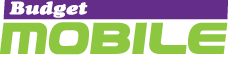 Budget  In-Store Warranty & Return PolicyHANDSETS UNDER WARRANTYBudget Mobile refurbished handsets have a warranty of thirty (30) days from the activation date.Customer abuse or neglect on handsets voids the warranty. Budget  is not able to credit or accept back handsets that have obvious abuse.Handset warranty only covers manufacturer’s defects that interfere with making or receiving calls.HANDSETS RETURNEDBudget  handsets can be upgraded after thirty (30) days from the date it was activated for a $10.00 processing fee.  This fee is in addition to the price of the new handset.All returns MUST include handset, battery, battery cover (if applicable), charger and quick guide manual. Missing items voids the warranty or customer could receive partial credit.ESN/Serial Number on handsets MUST match the ESN/Serial Number on customer account.Customer is responsible for any airtime used. NO refunds will be given for additional airtime added.Budget  is NOT responsible for lost or stolen handsets.  Customers may purchase a replacement handset if original handset is lost or stolen.  An additional $10.00 processing fee will be applied to the cost of the handset purchased by customer.